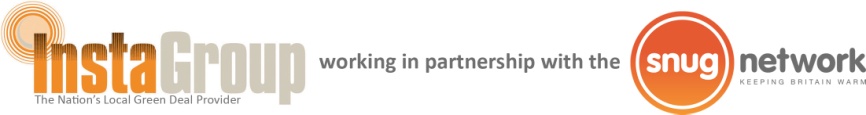 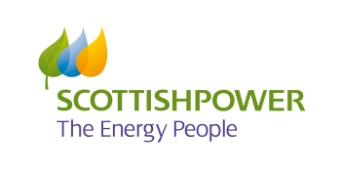 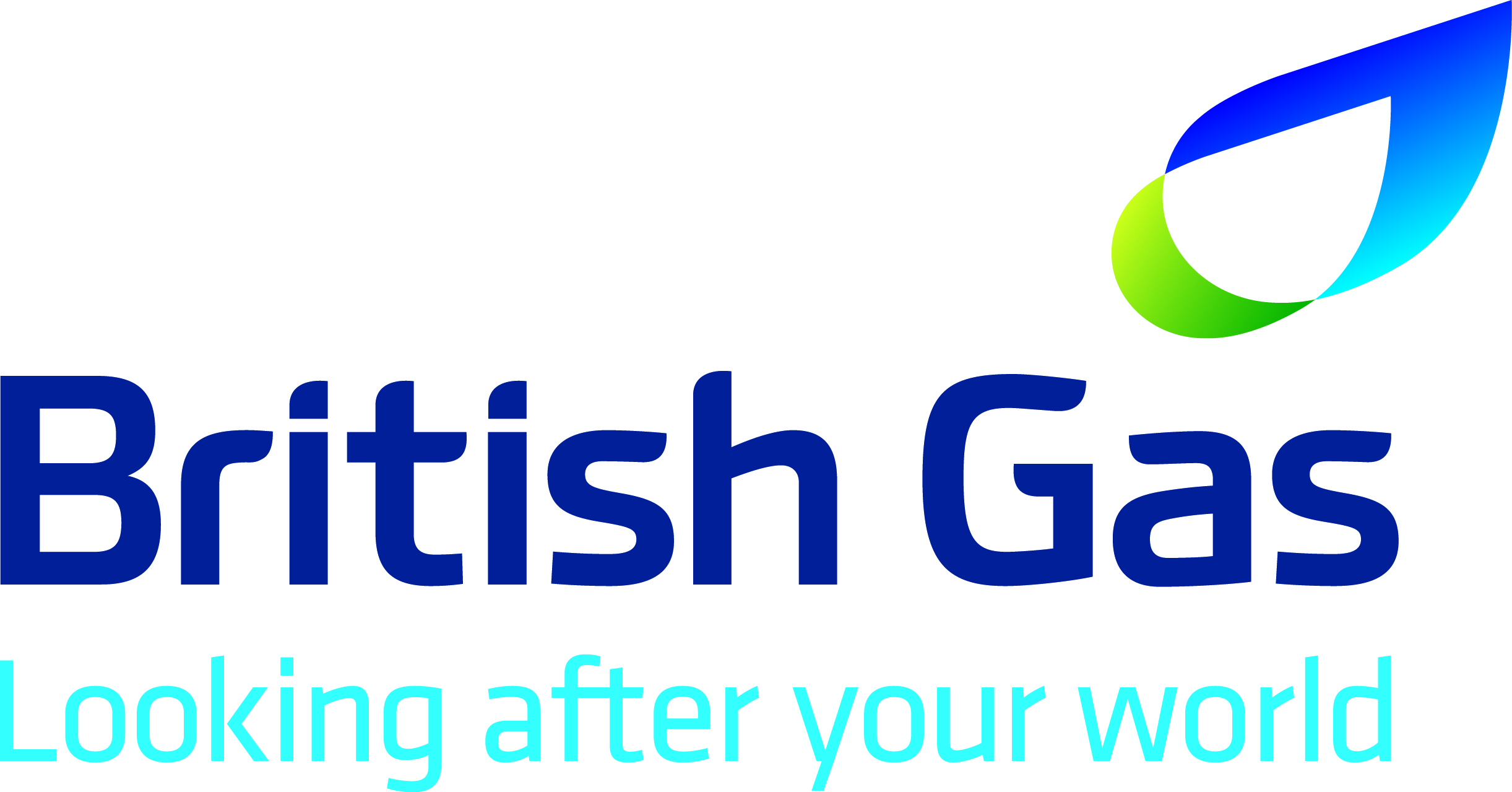 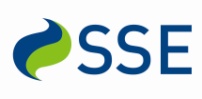 Date:Time:Location:SE CAN Forum Tuesday 18 March  2014 Agenda     Tuesday 18 March 201410.00 Coffee Available10:20am Meeting startsGuildford Borough Council
Millmead House Millmead
Guildford Surrey GU2 4BB
United Kingdom
Telephone: 01483 505050 Car parking - http://www.guildford.gov.uk/carparksWalking – 10 minutes from Guildford train station - http://www.guildford.gov.uk/contact10:20 –10:50Carol White - Apologies Minutes of previous Forum Matters Arising Financial Report Announcement Nominations for Chair/Vice Chair/Other Executive Members. AGM to be next meeting 5 June10:50 – 11:20Part L 2013 Building Regulations - An overviewMatt Cotton MSc BEng CEng (Technical Director, National Energy Foundation)Matt Cotton of the National Energy Foundation will provide an overview of the upcoming changes to the Part L building regulations which deals with the conservation of fuel and power. The new regulations are planned to come into force on the 6th April 2014. The  presentation will provide an overview of the key changes relating to existing and new domestic and non-domestic buildings11:20 – 11:50Solent Green Deal – Hampshire wide scheme developed from the “Pioneer Places” Fund.Project managed by Gill Flaherty from Portsmouth City Council who unfortunately cannot attend today.  Carol White will present in her absence.11:50 – 12.10Tea/Coffee & biscuits12.10- 12:35Update presentations from the industryBritish Gas                          Dan Hewitt             SGN                                     Insaf AhamedEON ECO update               Carol White on Tina Cowley’s behalf12:35-12.50Member’s Round-Up12.50 – 1:00AOB Next meeting 5 June Woking - AGM1pmLunch